GRANT TANK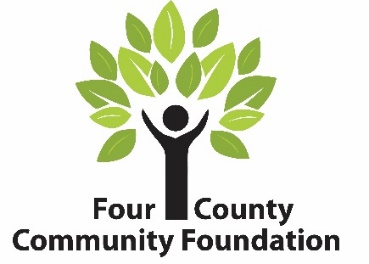 A Program of the Youth Advisory Committee (YAC)Grant ApplicationWhat does your group want to do? Why?How will the project help your community? Who will it help? Are there advantages or benefits that will last a long time?Who will be doing this project? When will this project take place and/or how long will the project or program last?How much will this cost? If funding from other sources will be needed or used please list these below (include the amount you will receive and who you will receive it from). Use this area to show your budget for your project. A budget will show both the expected revenue and expenses. Attach a separate sheet if needed. How will you show that this program is successful?  (If funds are granted, you will be expected to provide photographs and a project summary at the end of your program).  This form must be signed by the following:APPLICATIONS and VIDEOS must be received by midnight 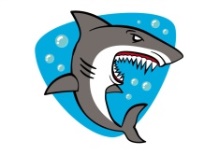 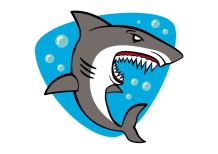 January 1, April 1, July 1, October 1Winners will be contacted within 30 days of the grant deadline.Email all videos and applications to kdickens@4ccf.org and COPY program@4ccf.orgDate Amount Requested Name of School Contact Phone Address Email Name of class/club/organization requesting the grant Name of class/club/organization requesting the grant Project/Program Title Project/Program Title Name(s) of student applicants Name(s) of student applicants Grade(s) of student applicants Grade(s) of student applicants Name of Adult Advisor Name of Adult Advisor Student Applicant(s)Adult Advisor/TeacherSuperintendent